Talinna Lastekodu projekt “Vabatahtliku tegevuspäevad ja mänguväljak vanemliku hoolitsuseta lastele” (Tallinn)Projekti läbiviimisega soovis saavutada Tallinna Lastekodu läbi vabatahtliku töö parema keskkonna laste igapäevasteks mängudeks. Varasemalt oli siseõu ebapraktiliselt kasutatud ning ei kutsunud lapsi mängima. Seekordse uuenduseskuuriga üritasid mänguväljaku muuta visuaalselt atraktiivsemaks ning korrastada puidust detailide väljanägemist. Lisaks soovisid ära peita seinale soditud kritseldused ning kaunistada selle laste endi joonistustega. Tänu mänguväljaku uuendamisele on lastel seal parem aega veeta, see soodustas laste värskes õhus liikumist ning õues aja veetmist. Lisaks said lapsed ja kaasatud vabatahtlikid midagi oma kätega korda saata ning on motiveeritud paremini oma õuel seisvat vara hoidma ning panustama vabatahtliku töö edendamisele.Kokku osales: 41 inimestMustamäe Avatud Noortekeskuse projekt “Aktiivsete noori nurgake” (Tallinn, Mustamäe)Projekti eesmärgik oli tõsta teadlikkus noortekeskusest, noorteosalus ja kaasatus meie noortekeskuses, kaasata uusi vabatahtlike noorte seas meie tegevustesse ja soodustada eesti- ja venekeelsete noorte omavahelist lõimumist. Projekti jooksul oleme testanud järgmised tegevused: projektide kirjutamise ja elurakendamise töötuba, seltskonna mäng „Maffia“, Maailmakohvik „Koroona mõju noorte elule“ning „Vabatahtlik tegevus kõikide jaoks“. Projekti raames oli soetanud vajaliku varustus noortekeskuse elu mitmekesistamiseks.Kokku osales: 51 inimestViru-Nigula avatud noortekeskuse projekt “Aseri Noortekas noortepärasemaks” (Aseri)  Aseri Noortekase projekti eesmärgiks oli koos noortega muuta Aseri Noortekas noortepärasemaks ja tekkitada noortel mõtlemis viisi, et vabatahtliku töö tähtis osa meie elust. Selle tarbeks soetasime projektist saadud toetusega seinavärvid, puidumaterjali, puiduvärvid, pintslid, värvirullid ja palju muud. Suuremad poisid ehitasid Lego laua, et lastel oleks uus ja arendav tegevus noortekas. Teiste noortega värvisime üle igavad pruunid riiulid-salatiroheliseks, punaseks ja kollaseks. Samades toonides on nüüd ka diivanil uued katted. Tüdrukud said ka seinu värvida, kasutades maalriteipi ja nii saidki seina vahvad kujundid. Nii mõnigi sai oma esimese kogemuse värvides või kuidas teha tiimitööd. Noored said tänutäheks kõhukinnitust ja nentisid, et tõe poolest on noortekas nüüd värvikas ja ilus ning kutsub kohe seal aega veetma.Kokku osales: 14 inimestMustkuntiteateri projekt “Vabatahtlikud noored üheskoos vanemaealistega”(Tallinn, Nõmme)Projekti eesmärgiks oli julgustada noori endast vanemaid inimesi aitama ja nendega suhtlema. Ja tulema veidi oma mugavustsoonist välja. Projekt pakus vanemale generatsioonile võimalust õppida ka midagi noorte käest(Kuidas videomänge mängida, ning milles peitub nende positiivne külg). Ning näha seda, millega noored igapäevaselt n.ö ekraanide taga tegelevad. Samuti võimalusi kodu seinte vahel aktiivseks olemiseks juhul, kui peaks taaskord juhtuma, et inimesed peavad olema taaskord kodu uste vahel isolatsioonis. 5. oktoobril 2021 viisid Nõmmel läbi projekti, mille eesmärgiks oli julgustada noori ka endast vanemaid inimesi aitama ja nendega suhtlema. Projekt pakkus vanemale generatsioonile võimalust õppida ka midagi noorte käest (Kuidas videomänge mängida, ning milles peitub nende positiivne külg). Ning näha seda, millega noored igapäevaselt n.ö ekraanide taga tegelevad. Samuti erinevaid võimalusi kodu seinte vahel aktiivseks olemiseks juhul, kui peaks taaskord juhtuma, et inimesed peavad olema taaskord kodu uste vahel isolatsioonis. Kohtumise alguses näidati, ette kuidas neid mänge mängima peaks ja seejärel said siis kõik soovijad n.ö ise proovida. Kuna tegu endiselt on siiski pandeemiaga, siis kui puldid käisid erinevate inimestel käest kätte, siis desinfitseerisime pulte ja õhutasime tuba inimeste vahel. Kokku osales: 22 inimest
Lasnamäe Vene Gümnaasiumi projekt “Sügisene lehesadu” (Tallinn)Projekti „Sügisene lehesadu“eesmärgiks oli kaasa noori ja lapsi panustava vabatahtliku liikumise anredamisele kooli kogukonna vahel ning läbi ühiste arutelude ja praktilise ühistöö puulehtede koristamise kooli territooriumil  saada vabatahtliku kogemust.Praktilistes tegevustes osalesid gümnaasiumi ja algkooli õpilased, õpetajad ja huvitatud isikud.Kokku osales: 35 inimestNarva Keeltelütseumi projekt “Kasvame ja kasvatame Koos” (Narva)Projektiesmärgiks oli õppida iseseisvalt läbi viia ja korraldada projekte kogukonna heaks, panna inimestele südamele looduskaitse vajalikkust mitteformaalse koolituse abil, näiteks mängude kaudu, ning saada vabatahtliku kogemust projekti tegevuste läbiviimises; juhtida õpilaste tähelepanu keskkonnakaitse vajalikkusele. Narva Keeltelütseumi õues sai istutatud elupuud ja veedud mitmed teised tegevused, nende hulgas: mängud ja vestused ökoloogilisel teemal ning erinevad konkurssid ja seinajoonistused.  Osalejad avaldasid positiivseid emotsioone koostöö käigus (1. ja 12. Klasside vahel). Kõik projekti osalejad said lohutusauhinnad. Edaspidi hakkavad õpilased taimede eest hoolitsema oma kodukohast. Projekti osalejatega on läbi viidud vestlused jätkusuutlikuse teemal. Projekti tegevus osutas positiivset mõjuprojekti osalejate võimekuse kasvule.Kokku osales: 132 inimestPeace Child Eesti ja Tallinna Lasnamäe Linnaosa ühine koostööprojekt “Puhas paepaek ja kaasav ühiskond” (Tallinn, Lasnamäe)Peace Chlid Eesti koostöös Tallinna Linnaosa Valitsusega ja Lasnamäe kogukonnaga 24-26.09.2021  linnaosa õpilaste ja huvitatud isikute kaasamisel panustasid vabatahtliku tegevuse arendamisele läbi ühise praktilise koostöötegevuse Pae pargi ja ümbruskonda puhastamine, kus korristasime Pae park, bussipeatused, Kotka Sild ja Lindakivi Kultuurikeskuse ümbrus. Kaasatud noored ja kogukonna liikmed leidsin, et see projekt oli väga kasulik ja kogukonna siduv. Paljud väljendasid soovi panustada vabatahtlikuna ka teistes valdkondades. Vabatahtlikutele oli korraldatud koolitus ja infopäev kuidas tagada turvalisust ürituse korraldamisel ning tutvustati muud vabatathliku tegevusi ja organisatsiooni kes otsib ja vajab vabatahtlike. Päevade lõpus toimus ühisaga veetmine ning arutelud eesti ja venekeelsse osalejate vahel.Kokku osales: 51 inimestTallinna Toidupanka projekt “Üheks päevaks vabatahtlikuna Toidupangasses” (Tallinn)Toidupank on kutsunud ja kaasanud noori ja huvitatud isikud tulla appi ja toetada abivajavad peresid ja kogukonnaliikmed toidupakki pakkimisel ning Toidupanka siseseruumide korrashoida. Noored on teinud oma panus valdkonna murede lahendamisel ning saanud praktilise kogemuse vabatahtliku tegevuse kaudu ning hiljem peale töölõpetamist on veetnud ühis kultuuriõhtu koos Toidupanka juhtkonnaga. Kokku osales: 22 inimestKopli kogukonna ja Ehte Humanitaargümnaasiumi projekti “Vabatahtliku tegevuspäevad – Olgem terved” (Tallinn, Kopli)Programmi raames oleme teostanud mitmed loengud "Keskonna reostamises", kus kooli õpilased ja kogukonna liikmed rääkisid looduse hoidmisest, reostuse mõjust, prügi sorteerimises vajadusest. 26-28. September 2021 toimus stroomi metsa koristuspäev, kus õpilased ja Kopli kogukonna liikmed kaisid metsas prügi korjamas ning lõpetuseks 30.09.2021 toimus Spordipäev metsas ja kooliväljakul, kus kooli kogukond ja kohalikud elanikud nautisid erinevae sportliku tegevusi metsas ja kooliõuel, ühiselt võistlesid. Üritus korraldasid õpilased koos õpetajatega ja kogukonna vabatahtlikutega. Kokku osales: 889 inimestKogukonna Arengu Ühingu projekt „Noored ja eakad ühiskoos kogukonna heaks” (Sillamäe ja Kohtla-Järve)Projektiga soovime pakkuda eakatele ja eriti õpilastele võimalust vabatahtlikuks tööks (riskigruppi kuuluvate noortega vanuses 14 - 20 eluaastat). Soovisime korraldada erinevaid ühistegevustele ja eakate kaasamise üritusi ning mitmed motivatsioonimänge ja kogukonna kokandamise ja puhastamis tegevusi, millega arendasime suhtlemisoskust ja emotsioonidega toimetulekut. Samuti pakkusime positiivset eduelamust nii lastele kui vabatahtlikele. Projekti lõppedes otsustasime antud meeskonnaga jätkata vabatahtlikusel põhinevate ürituste ja tegevuste planeerimist ja läbiviimist Sillamäe kogukonna hüvanguks.Kokku osales: 26 inimest.MTÜ Potsataja, Noorte DJ kool ja Tartu Annelinna Gümnaasiumi ühisprojekt “Vabatahtlikud Noorte DJ Koolis ja Annelinna Gümnaasiumis” (Tartu)Projekti peamine eesmärk oli õppida uusi teadmisi vabatahtliku tegevusest, saada selgust kuidas töötab Noorte DJ kooli nišihuviring Noorte DJ Koolis ja saada praktilist kogemust läbi DJnduse ja ühistegevuse korradlamise, mille õppimine toimus "Peer-to-peer" meetodil. Esimesel ja teisel päeval toimus nii eestikeelne kui venekeelne teooriatund DJ-nduse kohta ning vabatahtlike kaasamise ja motiveerimise kohta. Kolmandal päeval toimusid praktilised tegevused, kus vabatahtlikud tutvusid sellega, kuidas toimub vabatahtlik tegevus Noorte DJ Koolis ja missugused  kogukondlikud vabatahtlikke tegevusi Annelinna Gümnaasium saaks korraldada enda juures, kuigi ka õpilased tutvusid oma koolitegevusi vabatahtliku valdkonnas. Lisaks sellele sai vabatahtlikud proovida ise harjutada DJ tehnikaga muusika miksimist ja  korraldamist. Vabatahtlikud sai kuulda ja näha ka seda, kuidas kõik õpilased tegelesid ühe suurürituse planeerimise ja korraldamisegaKokku osales: 55 inimestLisainfo: https://foorum.sscw.ee/noortefoorumid/noortefoorum-2021/vabatahtliku-tegevuspaev/ Projektid kaas rahastasid Kodanikuühiskonna Sihtkapital, Tallinna Kodurahuprogramm ja Tallinna Haridusamet.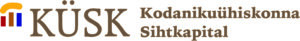 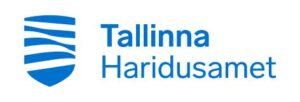 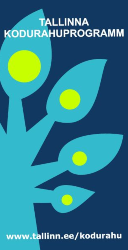 